Shield Volcano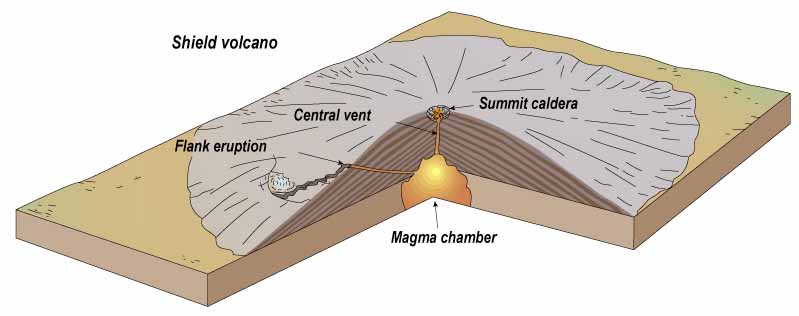 Cinder cone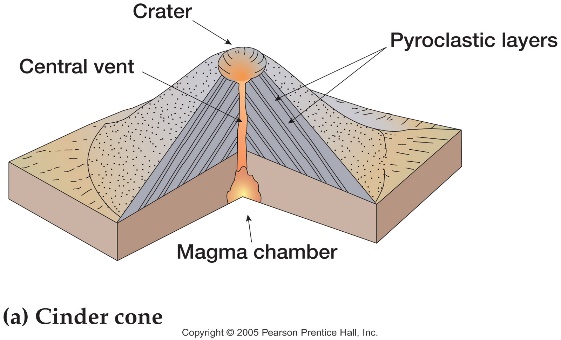 Composite/Stratovolcano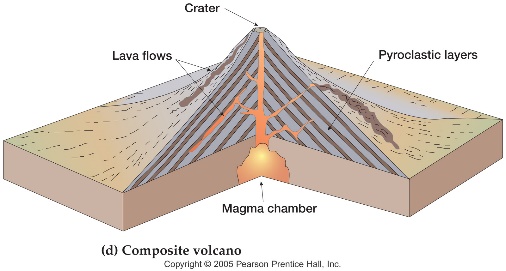 Shape: very broad, slight domeMagma: hot, low viscosityhigh melting temp.(runny), fast movingBasalticEruption Style: gentle, lots of magma.Structure: made from fluid basaltic lavaGas: low levelscan escape from magmaExample:  Hawaiian IslandsShape: small crater, steep sides, surrounded by small red or black basalt with little holes. Magma: hot, low viscosity high melting temp.(runny), soft, BasalticEruption Style:mildly explosive gas-filled lava cools to become cinders.Structure: made from fluid basaltic lavaGas: high levels expands and forms bubbles in lavaExample:  Sunset Crater, AZShape: steep-sided conesMagma: very viscous low melting temp. thick and sticky rhyoliticEruption Style: explosive, violent lavapyroclastic flows cinders, and ash clouds.Structure: made from layers of lavarock and ash make it tallGas: high levelsPressure from gas bubbles trying to escapeExample:  Mount Rainier